Abilities at Work (Winners at Work)					Table # 24808-228-3844web: www.abilitiesunlimitedhi.org Employment services to individuals registered with the State Division of Vocational Rehabilitation (DVR), plus Medicaid Waiver services for PAB and adult day health.   We provide services on:We provide services to children:AccesSurf Hawaii, Inc.							Table # 17808-236-4200web: www.accessurf.org  We provide free community-based programs for anyone with a disability to enjoy the water.     We provide services on:We provide services to children:Access to Independence							Table # 26808-369-9521web: www.accesstoindependence.org Access to Independence is a non-residential, cross-disability, non-profit corporation that provides services to people with disabilities.    We provide services on:We provide services to children:Anat Baniel Method NeuroMovement				Table # 48808-721-1773web: www.sandbox-hawaii.com Anat Baniel Method (ANB) NeuroMovement Practitioner to help those with mobility and other issues related to compromised brain function.  We provide services on:We provide services to children:Army Exceptional Family Member Program				Table # 62808-655-4227web: www.Hawaii.armymwr.com We provide support and advocacy to service members in the Army who have dependents with medical, mental health or special needs. We provide services on:We provide services to children:Assistive Technology Resource Centers of Hawaii	(ATRC)	Table # 13808-532-7113web: www.atrc.orgATRC offers a lending library to demo/trial assistive technology devices, AT training and demonstrations and a financial loan program.  We provide services on:We provide services to children:Autism Behavior Consulting Group					Table # 67808-277-7736web: www.abcgrouphawaii.com We provide one-to-one applied behavioral analysis.  We provide services on:We provide services to children:Autism Society of Hawaii						Table # 61808-368-1191web: www.autismsocietyofhawaii.org Information, Groups for Aspergers Teens, young adults, siblings, Sensory Friendly Films, Winter Ball, Sensitive Santa, Surfers Healing. Information statewide, events on Oahu and Hawaii.We provide services on:We provide services to children:Bayada Behavioral Health & Habilitation				Table # 60808-597-1711web: www.bayada.com   Bayada delivers early intervention, special education supports, applied behavioral analysis and habilitation services to child and adults throughout the state of Hawaii.     We provide services:We provide services to children:Best Buddies Hawaii							Table # 31808-545-3025web: www.bestbuddies.org/hawaii Best Buddies one-to-one friendships, integrated employment and learning opportunities along with development for people with intellectual and developmental disabilities.      We provide services:We provide services to children:CATCH / Prentke Romich Co.						Table # 53 & 54We provide communication devices.       We provide services:We provide services to children:Center on Disability Studies						Table # 9808-956-5142web: www.cds.hawaii.edu Research and program implementation in the areas of education and community living to ensure individual with disabilities and their families reach their full potential.      We provide services:We provide services to children:Child and Family Services – Oahu Support Services		Table # 46808-681-3500web: www.childandfamilyservice.org Child and Family Service is a 100-year old organization that is national recognized for its ardent commitment to being an advocate for caregivers and the youth of Hawaii.  Ohana Support Services Parent Partners have been in your shoes.  They know what it’s like trying to get loved ones the help needed and the stress it can add to your family.  They will walk with you throughout your journey by offering non-judgmental, peer-to-peer support.       We provide services:We provide services to children:Children & Youth with Special Health Needs Section, DOH	Table # 2808-733-9055web: www.health.hawaii.gov/cshcn Assists families having difficulty coordinating or obtaining services for children and youth with special health needs.  We provide information and referral, social work services, nutrition consultation for metabolic conditions, and limited financial assistance for medical specialty and hearing aid services (depends on available program funds).      We provide services:We provide services to children:Community Children’s Council (Dept. of Education)		Table # 1808-294-0991web:http://www.hawaiipublicschools.org/ParentsAndStudents/SupportForParents/Pages/CCC.aspxMeets in 17 communities statewide, for members to come together as equal partners to discuss and positively affect multiple systems issues for the benefit of all students, families and communities. Call or visit the web to find out the date, time and location of the next CCC meeting near you.      We provide services:We provide services to children:Developmental Disabilities Division (Dept. of Health)		Table # 4808-586-5840web: www.health.hawaii.gov/ddd/  Case management services as well as the operation of the Medicaid Waiver for individuals with developmental disabilities (home and community-based services). We provide services:We provide services to children:Division of Vocational Rehabilitation (DHS)				Table # 25808-586-586-4824web: www.humanservices.hawaii.gov/vr/ We provide vocation rehabilitation services.  We provide services:We provide services to children:Early Intervention Section (DOH)					Table # 5808-594-0066 (EI Referral Line)web: www.health.hawaii.gov/eis We provide services for children birth to age 3 with special needs and their families. We provide services:We provide services to children:Easter Seals Hawaii							Table # 63808-536-3765web: www.easterseals.com/hawaii Support programs and services to families and individuals living with a disability or special needs. We provide services:We provide services to children:Epilepsy Foundation of Hawaii						Table # 33808-528-3058web: www.epilepsyhawaii.org  We provide support and resources to individuals with seizure disorders, advocacy on behalf of individuals living with epilepsy and their families and the education to the general public on seizure first-aid and epilepsy foundation.  We provide services:We provide services to children:Evidence-Based Services Committee					Table # 14808-956-9559web: www.helpyourkeiki.com The EBS committee promotes best practices for children with mental health needs.        We provide services:We provide services to children:Goodwill Industries of Hawaii 						Table # 30808-836-0313web: www.higoodwill.org We provide adult day health programs and personal habilitation workers for individuals with intellectual and developmental disabilities.        We provide services:We provide services to children:Hawaii Autism Foundation						Table # 808-233-9144web: www.hawaiiautismfoundation.org The Hawaii Autism Foundation (HAF) educated and helps Hawaii families find and fund treatments for autism Spectrum Disorders (ASD) and develop resources that will assure our children have the tools and transitional support they need to reach their full potential and thrive as adults.         We provide services:We provide services to children:Hawaii Association for Behavioral Analysis (HABA)		Table # 45web: www.hawaiiaba.org Our mission is to educate, advocated for, and support both providers and consumers of Applied Behavioral Analysis.        We provide services:We provide services to children:Hawaii Association of Parents of Visually Impaired		Table # 42808-341-3187E-mail: sharpersenses@hawaii.rr.com web: www.acb.org/hawaii/ Our goal is for parents to meet each other and create relationships and networking.       We provide services:We provide services to children:Hawaii Autism Foundation						Table # 44808-233-9144web: www.hawaiiautismfoundation.org The Hawaii Autism Foundation (HAF) educates and helps Hawaii families find and fund treatments for Autism Spectrum Disorders (ASD) and develop resources that will assure our children have the tools and transitional support they need to fulfill potential and thrive as adults.       We provide services:We provide services to children:Hawaii Behavioral Health						Table # 58808-585-1424web: www.hibh.org We have contracts with DOE for 1-to-1 supports in school, contracts with DOH for mental health services with CAMHD plus DDD PAB & LASR services.  We also provide outpatient and ABA services through private insurance.       We provide services:We provide services to children:Hawaii Children’s Action Network					Table # 34808-531-5502web: www.hawaii-can.org We are a non-profit and the only one in the state of Hawaii solely committed to advocating for children.      We provide services:We provide services to children:Hawaii Disability Rights Center						Table # 20808-275-4006web: www.hawaiidisabilityrights.org We protect the human, civil and legal rights of persons with disabilities in accordance with our agencies priorities and requirements.       We provide services:We provide services to children:Hawaii Families as Allies							Table # 10808-797-4050We provide parent support. We provide services:We provide services to children:HIDA – Hawaii Branch of the International Dyslexia Assn.	Table # 41808-538-7007web: www.hi.dyslexiaida.org   HIDA provides info/resources, presentations/workshops on dyslexia and strategies to assist individuals who struggle with dyslexia and related reading difficulties.      We provide services:We provide services to children:HMSA – Hawaii Medical Service Association			Table # 8808-948-5000web: www.hmsa.com HMSA provides health insurance.      We provide services:We provide services to children:Hawaii and Pacific Deaf Blind Project					Table # 40808-753-0981web: www.pdb.hawaii.edu We provide support, networking and consultation services to families who have deaf/blind child, birth to 21, in Hawaii and the Pacific Island nations.       We provide services:We provide services to children:Hawaii Self-Advocacy Advisory Council (SAAC)			Table # 32808-586-8100e-mail: hawaiisaac@yahoo.comAdvocacy group helping people with developmental disabilities build skills in leadership, employment and social opportunities. Find us on Facebook: SAAC Hawaii.      We provide services:We provide services to children:Hawaii State Commission on Fatherhood				Table # 65e-mail: adessajrc001@hawaii.rr.comweb: www.humanservices.hawaii.gov/fatherhood We promote healthy family relationships between parents and children by emphasizing the important role fathers play in their children’s lives.       We provide services:We provide services to children:Hawaii State Unit of Council for Exceptional Children (CEC)	Table # 55808-689-2497web: www.community.cec.sped.org/hi/home  CEC is a professional association of educators dedicated to advancing the success of children with exceptionalities.  The mission of CEC and HI CEC is to improve the quality of life for individuals with exceptionalities and their families. We provide services:We provide services to children:Hawaii State Public Libraries System					Table # 36808-586-3500web: www.librarieshawaii.orgA statewide system of 50 libraries, providing library users with free and equal access to library materials, online databases, books, online learning and internet access.  We provide services on:We provide services to children:Hire Abilities Hawaii 							Table # 22808-956-9353web: www.hireabilitieshawaii.org We provide disability benefits counseling and education services.       We provide services:We provide services to children:Honolulu Broadway Babies							Table # 11808-783-2296web: www.honolulubroadwaybabies.com  Holistic and outcome-based disability services for adults with DD/ID/Autism and for children 7 years and up with Autism.        We provide services:We provide services to children:Kahumana Learning Center							Table # 23808-261-8692web: www.kahumana.org Holistic and outcome-based disability services for adults with DD/ID/Autism and for children 7 years and up with Autism.        We provide services:We provide services to children:Kathy’s Parenting Solutions							Table # 47808-352-3303web: www.kathysparentingsolutions.comWe provide parenting support and education.         We provide services:We provide services to children:Keiki Education Living Independently Institute (K.E.L.I.I.)		Table # 43808-927-5909web: www.keliifoundation.orgMultidisciplinary therapy, naturopathic doctors, social groups, sensory family and social events.We provide services on:We provide services to children:Kokua Program, UH Manoa						Table # 38808-956-7511web: www.hawaii.edu/kokuaDisability access services to students with disabilities enrolled in the University of Hawaii Manoa, towards equal opportunity.   We provide services:We provide services to children:Learning Disabilities Association of Hawaii				Table # 15808-536-9684web: www.ldahawaii.org Parent training, information, resources, mentoring, technical assistance and advocacy for families of children with disabilities and the professionals who support them. We provide services:We provide services to children:LDAH: School Readiness Project					Table # 15808-536-9684web: www.ldahawaii.org We provide developmental, hearing, vision and case management for children ages 3-5.  We provide services:We provide services to children:Legal Action, Inc.								Table # 51808-384-7325web: www.hawaiisped.com We provide legal services at no cost to parents as well as consultation and advocacy services on all islands. We provide services:We provide services to children:Legal Aid Society of Hawaii						Table # 29808-536-4302web: www.legalaidhawaii.org The Legal Aid Society is a public interest, non-profit law firm dedicated to achieving fairness and justice through legal advocacy, outreach and education for those in need.  We provide legal services to Hawaii’s low-income and disadvantaged individuals and families.       We provide services:We provide services to children:UH MCH LEND Program: Pediatric Dentistry 			Table # 6808-369-1240web: www.blog.hawaii.edu/mchlend  Comprehensive dental services for children.We provide services:We provide services to children:Library for the Blind and the Physically Handicapped		Table # 37808-733-8444web: www.librarieshawaii.org We provide services to those unable to read or use regular print materials due to a visual or physical disability.  Must be certified. We provide services:We provide services to children:Malama Pono Autism Center						Table # 59808-625-3000web: www.malamaponoautismcenter.com We provide ABA therapy.         We provide services:We provide services to children:MDA Hawaii – Muscular Dystrophy Association 			Table # 39808-593-4454web: www.mda.org/office/hawaii MDA provides support groups, DME (durable medical equipment) Loan Closet, MDA clinics with medical professionals and MDA summer camp. This year camp will be at Camp Erdman YMCA on July 17-22, 2017.        We provide services:We provide services to children:Melaleuca									Table # 66386-4097We provide safe, non-toxic cleaning supplies and gluten-free snacks.       We provide services:We provide services to children:Obsessive Compulsive Disorder Support Group			Table # 35808-261-6987Our group offers empathy, education, and encouragement to individuals affected by OCD, including those with the disorder, family members and significant others.     We provide services:We provide services to children:Ohana Health Plan: Community Advocacy & Medicare		Table # 18 & 19808-846-4262Web: www.ohanahealthplan.com//wellcare.com/hawaii We are a MedQuest health insurance provider, D-SNP health insurance provider and Medicare provider. We provide services:We provide services to children:Positive Behavioral Supports Corporation				Table # 49808-354-0090web: www.teampbs.com We provide individualized services for those with autism and related disabilities, children and adults, to assist with decreasing challenging behaviors and increasing appropriate behaviors and skill deficits.    We provide services on:We provide services to children:Saltillo Corp.								Table # 7800-382-8622web: www.saltillo.com Saltillo is dedicated to making personal communication possible to individuals who are unable to use their natural voice.     We provide services:We provide services to children:SEAC: Special Education Advisory Council				Table # 12808-586-8226Web: www.seac-hawaii.org State mandated council who advises the DOE Superintendent on the educational needs of children with special needs, ages birth to 22.  We provide services:We provide services to children:Shriner’s Hospital for Children Honolulu				Table # 3808-941-4466web: www.shrinershonolulu.org Pediatric orthopedics, neurology, dental, injury and sports clinics, as well as rehabilitation services.     We provide services on:We provide services to children:Side by Side Parent Support Group / Bridge the Gap		Table # 57Email: sidebyside@inspirechurch.tvMonthly parent support group for parents whose children have learning disabilities. /  Privately, we provide academic therapy to students with disabilities in oral language, reading, writing and math.      We provide services on:We provide services to children:Social Security Administration						Table # 55800-772-1213web: www.socialsecurity.gov  Provides social security and/or social security insurance benefits for all ages.    We provide services:We provide services to children:Soderholm Mobility							Table # 28800-834-1417web: www.soderholmmobility.com Statewide sales and servicing of mobility vehicles and adaptive driving aids and equipment.     We provide services:We provide services to children:Sounding Joy Music Therapy						Table # 64800-593-2620web: www.soundingjoymt.org Goal-directed music therapy services, group and individual format, adaptive music lessons.      We provide services:We provide services to children:Special Needs Hawaii							Table # 21808-258-3733web: www.specialneedshawaii.com Provides special needs financial planning.   We provide services:We provide services to children:Sprint Relay Hawaii							Table # 52808-357-5168web: www.relayhawaii.com We provide information related to Relay Hawaii services for people who have hearing and speech difficulties.  We demo a Captel phone.    We provide services:We provide services to children:Talk About Curing Autism (TACA)					Table # 16Email: kiele.pennington@tacanow.org web: www.tacanow.org/hawaii  Support and education resources to families affected by autism including free parent mentors, national webinars and family days.   We provide services:We provide services to children:Thrive For Life, LLC							Table # 27808-226-2440web: www.thriveforlife.com  Home modification consultants, creating accessible and safe home environments.    We provide services:We provide services to children:Zahaby Law Offices, LLLC							Table # 50808-347-2220web: www.jonny.legal.comSpecial needs trusts, stand alone and D(4)(A) Medicaid planning trust, business succession planning, special needs asset protection.    We provide services on:We provide services to children:StatewideOahuHawaiiKauaiMauiMolokaiLanaiX0-3 years4-5 yearsK-6th grade7-12th gradeAdultXStatewideOahuHawaiiKauaiMauiMolokaiLanaiX0-3 years4-5 yearsK-6th grade7-12th gradeAdultXXXXXStatewideOahuHawaiiKauaiMauiMolokaiLanaiX0-3 years4-5 yearsK-6th grade7-12th gradeAdultXXXXXStatewideOahuHawaiiKauaiMauiMolokaiLanaiX0-3 years4-5 yearsK-6th grade7-12th gradeAdultXXXXXStatewideOahuHawaiiKauaiMauiMolokaiLanaiX0-3 years4-5 yearsK-6th grade7-12th gradeAdultXXXXXStatewideOahuHawaiiKauaiMauiMolokaiLanaiX0-3 years4-5 yearsK-6th grade7-12th gradeAdultXXXXXStatewideOahuHawaiiKauaiMauiMolokaiLanaiX0-3 years4-5 yearsK-6th grade7-12th gradeAdultXXXXStatewideOahuHawaiiKauaiMauiMolokaiLanaiXX0-3 years4-5 yearsK-6th grade7-12th gradeAdultXXXXStatewideOahuHawaiiKauaiMauiMolokaiLanaiX0-3 years4-5 yearsK-6th grade7-12th gradeAdultXXXXXStatewideOahuHawaiiKauaiMauiMolokaiLanaiXX0-3 years4-5 yearsK-6th grade7-12th gradeAdultXXStatewideOahuHawaiiKauaiMauiMolokaiLanaiX0-3 years4-5 yearsK-6th grade7-12th gradeAdultXXXStatewideOahuHawaiiKauaiMauiMolokaiLanaiX0-3 years4-5 yearsK-6th grade7-12th gradeAdultXXXStatewideOahuHawaiiKauaiMauiMolokaiLanaiX0-3 years4-5 yearsK-6th grade7-12th gradeAdultXXXStatewideOahuHawaiiKauaiMauiMolokaiLanaiX0-3 years4-5 yearsK-6th grade7-12th gradeAdultXXXXStatewideOahuHawaiiKauaiMauiMolokaiLanaiX0-3 years4-5 yearsK-6th grade7-12th gradeAdultXXXStatewideOahuHawaiiKauaiMauiMolokaiLanaiX0-3 years4-5 yearsK-6th grade7-12th gradeAdultXXXXXStatewideOahuHawaiiKauaiMauiMolokaiLanaiX0-3 years4-5 yearsK-6th grade7-12th gradeAdultXXStatewideOahuHawaiiKauaiMauiMolokaiLanaiX0-3 years4-5 yearsK-6th grade7-12th gradeAdultXStatewideOahuHawaiiKauaiMauiMolokaiLanaiX0-3 years4-5 yearsK-6th grade7-12th gradeAdultXXXXXStatewideOahuHawaiiKauaiMauiMolokaiLanaiX0-3 years4-5 yearsK-6th grade7-12th gradeAdultXXXXXStatewideOahuHawaiiKauaiMauiMolokaiLanaiX0-3 years4-5 yearsK-6th grade7-12th gradeAdultXXXXStatewideOahuHawaiiKauaiMauiMolokaiLanaiXXX0-3 years4-5 yearsK-6th grade7-12th gradeAdultXStatewideOahuHawaiiKauaiMauiMolokaiLanaiX0-3 years4-5 yearsK-6th grade7-12th gradeAdultXXXXXStatewideOahuHawaiiKauaiMauiMolokaiLanaiX0-3 years4-5 yearsK-6th grade7-12th gradeAdultXXXXXStatewideOahuHawaiiKauaiMauiMolokaiLanaiX0-3 years4-5 yearsK-6th grade7-12th gradeAdultXXXXXStatewideOahuHawaiiKauaiMauiMolokaiLanaiX0-3 years4-5 yearsK-6th grade7-12th gradeAdultXXXXXStatewideOahuHawaiiKauaiMauiMolokaiLanaiXXXX0-3 years4-5 yearsK-6th grade7-12th gradeAdultXXXXXStatewideOahuHawaiiKauaiMauiMolokaiLanaiX0-3 years4-5 yearsK-6th grade7-12th gradeAdultXXXStatewideOahuHawaiiKauaiMauiMolokaiLanaiX0-3 years4-5 yearsK-6th grade7-12th gradeAdultXXXXXStatewideOahuHawaiiKauaiMauiMolokaiLanaiX0-3 years4-5 yearsK-6th grade7-12th gradeAdultXXXXStatewideOahuHawaiiKauaiMauiMolokaiLanaiX0-3 years4-5 yearsK-6th grade7-12th gradeAdultXXXStatewideOahuHawaiiKauaiMauiMolokaiLanaiX0-3 years4-5 yearsK-6th grade7-12th gradeAdultXXXXXStatewideOahuHawaiiKauaiMauiMolokaiLanaiX0-3 years4-5 yearsK-6th grade7-12th gradeAdultXXXXXStatewideOahuHawaiiKauaiMauiMolokaiLanaiX0-3 years4-5 yearsK-6th grade7-12th gradeAdultXXStatewideOahuHawaiiKauaiMauiMolokaiLanaiX0-3 years4-5 yearsK-6th grade7-12th gradeAdultXXXXXStatewideOahuHawaiiKauaiMauiMolokaiLanaiX0-3 years4-5 yearsK-6th grade7-12th gradeAdultXStatewideOahuHawaiiKauaiMauiMolokaiLanaiX0-3 years4-5 yearsK-6th grade7-12th gradeAdultXXXXXStatewideOahuHawaiiKauaiMauiMolokaiLanaiX0-3 years4-5 yearsK-6th grade7-12th gradeAdultXStatewideOahuHawaiiKauaiMauiMolokaiLanaiX0-3 years4-5 yearsK-6th grade7-12th gradeAdultXXStatewideOahuHawaiiKauaiMauiMolokaiLanaiX0-3 years4-5 yearsK-6th grade7-12th gradeAdultXXXStatewideOahuHawaiiKauaiMauiMolokaiLanaiX0-3 years4-5 yearsK-6th grade7-12th gradeAdultXXXXStatewideOahuHawaiiKauaiMauiMolokaiLanaiX0-3 years4-5 yearsK-6th grade7-12th gradeAdultXXXXStatewideOahuHawaiiKauaiMauiMolokaiLanaiX0-3 years4-5 yearsK-6th grade7-12th gradeAdultXStatewideOahuHawaiiKauaiMauiMolokaiLanaiX0-3 years4-5 yearsK-6th grade7-12th gradeAdultXXXXXStatewideOahuHawaiiKauaiMauiMolokaiLanaiX0-3 years4-5 yearsK-6th grade7-12th gradeAdultXXStatewideOahuHawaiiKauaiMauiMolokaiLanaiX0-3 years4-5 yearsK-6th grade7-12th gradeAdultXXXXStatewideOahuHawaiiKauaiMauiMolokaiLanaiX0-3 years4-5 yearsK-6th grade7-12th gradeAdultXStatewideOahuHawaiiKauaiMauiMolokaiLanaiX0-3 years4-5 yearsK-6th grade7-12th gradeAdultXStatewideOahuHawaiiKauaiMauiMolokaiLanaiX0-3 years4-5 yearsK-6th grade7-12th gradeAdultXStatewideOahuHawaiiKauaiMauiMolokaiLanaiX0-3 years4-5 yearsK-6th grade7-12th gradeAdultXXXXStatewideOahuHawaiiKauaiMauiMolokaiLanaiX0-3 years4-5 yearsK-6th grade7-12th gradeAdultXXXXStatewideOahuHawaiiKauaiMauiMolokaiLanaiX0-3 years4-5 yearsK-6th grade7-12th gradeAdultXXXXXStatewideOahuHawaiiKauaiMauiMolokaiLanaiX0-3 years4-5 yearsK-6th grade7-12th gradeAdultXStatewideOahuHawaiiKauaiMauiMolokaiLanaiX0-3 years4-5 yearsK-6th grade7-12th gradeAdultXXXXXStatewideOahuHawaiiKauaiMauiMolokaiLanaiX0-3 years4-5 yearsK-6th grade7-12th gradeAdultXXXXXStatewideOahuHawaiiKauaiMauiMolokaiLanaiX0-3 years4-5 yearsK-6th grade7-12th gradeAdultXXXXXStatewideOahuHawaiiKauaiMauiMolokaiLanaiX0-3 years4-5 yearsK-6th grade7-12th gradeAdultXXXXStatewideOahuHawaiiKauaiMauiMolokaiLanaiX0-3 years4-5 yearsK-6th grade7-12th gradeAdultXXXXStatewideOahuHawaiiKauaiMauiMolokaiLanaiX0-3 years4-5 yearsK-6th grade7-12th gradeAdultXXXStatewideOahuHawaiiKauaiMauiMolokaiLanaiX0-3 years4-5 yearsK-6th grade7-12th gradeAdultXXXXXStatewideOahuHawaiiKauaiMauiMolokaiLanaiX0-3 years4-5 yearsK-6th grade7-12th gradeAdultXStatewideOahuHawaiiKauaiMauiMolokaiLanaiXXX0-3 years4-5 yearsK-6th grade7-12th gradeAdultXXXXXStatewideOahuHawaiiKauaiMauiMolokaiLanaiX0-3 years4-5 yearsK-6th grade7-12th gradeAdultXXXXXStatewideOahuHawaiiKauaiMauiMolokaiLanaiX0-3 years4-5 yearsK-6th grade7-12th gradeAdultXXXStatewideOahuHawaiiKauaiMauiMolokaiLanaiX0-3 years4-5 yearsK-6th grade7-12th gradeAdultXXXXXStatewideOahuHawaiiKauaiMauiMolokaiLanaiX0-3 years4-5 yearsK-6th grade7-12th gradeAdultXXXXXStatewideOahuHawaiiKauaiMauiMolokaiLanaiX0-3 years4-5 yearsK-6th grade7-12th gradeAdultX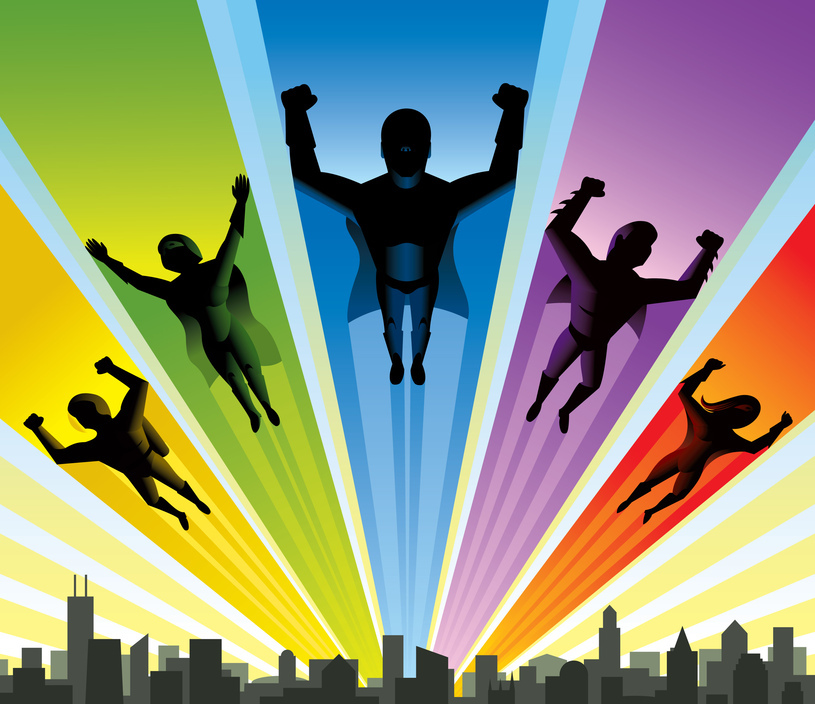 